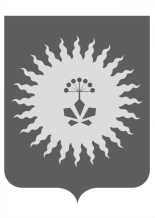 АДМИНИСТРАЦИЯАНУЧИНСКОГО МУНИЦИПАЛЬНОГО РАЙОНАП О С Т А Н О В Л Е Н И Е О внесении изменений в постановление администрации Анучинского муниципального района № 344 от 04.07.2019 года «Об антинаркотической комиссии Анучинского муниципального района»   В соответствии с Указом Президента Российской федерации от 05.04.2016г. № 156 «О совершенствовании государственного управления в сфере контроля за оборотом наркотических средств, психотропных веществ и их прекурсоров и в сфере миграции», Федерального закона от 03.07.2016 года № 305-ФЗ (ред. от 30.10.2018 г) «О внесении изменений в отдельные законодательные акты Российской Федерации в связи с совершенствованием государственного управления в сфере контроля за оборотом наркотических средств, психотропных веществ и их прекурсоров и в сфере миграции», Устава Анучинского муниципального района,ПОСТАНОВЛЯЕТ:  1. Внести изменения в состав антинаркотической комиссии в Анучинском муниципальном районе, утвержденный постановлением администрации Анучинского муниципального района № 344 от 04.07.2019 года «Об антинаркотической комиссии  Анучинского муниципального района», изложив его в новой редакции (прилагается).2. Общему отделу администрации Анучинского муниципального района опубликовать настоящее постановление в газете «Анучинские зори» и разместить на официальном сайте администрации в информационно – телекоммуникационной сети Интернет.3. Контроль за исполнением настоящего постановления возложить на заместителя главы администрации Анучинского муниципального района А. Я. Янчука.Глава Анучинского муниципального района                                                           С.А. Понуровский        УТВЕРЖДЕНПостановлением администрацииАнучинского муниципального районаот  13.11.2019г. № 632   Состав антинаркотической комиссии Анучинского муниципального района Понуровский Сергей Алексеевич - глава администрации Анучинского муниципального района, председатель антинаркотической комиссии.  Янчук Андрей Яковлевич - заместитель главы администрации Анучинского муниципального района, заместитель председателя антинаркотической комиссии;Потанина Лариса Владимировна – вед.специалист КДН и ЗП при администрации Анучинского муниципального района, секретарь антинаркотической комиссии АМР;Гришакова Наталья Владимировна – начальник казенного учреждения «Муниципальный орган управления образованием Анучинского района Приморского края»;Дулов Константин Рудольфович – начальник МО МВД России «Арсеньевский (по согласованию);Бабенко Ольга Николаевна – врио. начальника отделения участковых уполномоченных полиции и делам несовершеннолетних отделения полиции №11 с. Анучино МО МВД России «Арсеньевский», майор полиции (по согласованию);Мартынова Галина Васильевна – начальник сельскохозяйственного отдела ФЭУ администрации АМР;Пашовкина Наталья Ивановна – главный врач КГБУЗ Анучинская ЦРБ (по согласованию);Глебова Юлия Юрьевна – специалист эксперт отдела ОНК МО МВД России «Арсеньевский» (по согласованию);Ворона Ольга Владимировна – начальник филиала по Анучинскому району ФКУ УИИ ГУФСИН России по Приморскому краю (по согласованию);Ведерникова Ольга Викторовна – начальник отдела социального  развития администрации Анучинского муниципального района Меховский Василий Валентинович -  главный специалист правового отдела администрации Анучинского муниципального района;Потерба Валентина Владимировна – директор  по Анучинского муниципальному району департамента труда и социального развития по ПК (по согласованию);Павлов Леонид Витальевич – врач психиатр – нарколог КГБУЗ  «Анучинская ЦРБ» по согласованию);Мельникова Татьяна Ивановна – директор КГБУ «Центр занятости населения» по Анучинскому району (по согласованию).Глава Анучинского сельского поселения (по согласованию);Глава Виноградовского сельского поселения (по согласованию);Глава Гражданского сельского поселения (по согласованию);Глава  Чернышевского сельского поселения (по согласованию).13.11.2019г с. Анучино№632